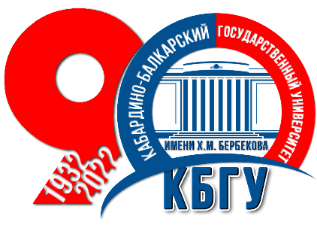 РезультатыОткрытой олимпиады КБГУ по истории «Наследие»19.03.2022 г.11 классы11 классы11 классы11 классы№ФИООбщеобразовательное учреждениеМестоСОГОВА Дана АндзоровнаМОУ «СОШ № 4» с.п. Заюково1ШУГУШЕВА Фатима МуаедовнаМОУ «СОШ № 4» с.п. Заюково2ЛЕШКЕНОВ Кантемир АхмедовичМКОУ «СОШ № 31» г.о. Нальчик2СКРЫПОВ Евгений АлександровичМКОУ «СОШ № 28» г.о. Нальчик3ШУГУШЕВА Элина АлимовнаМКОУ «СОШ № 31» г.о. Нальчик3ГЕРГОВА Рада МуратовнаМОУ «СОШ № 4» с.п. Исламей3